Dunakeszi Kistérség  TársulásaAdatvédelmi és Adatbiztonsági SzabályzatKészítette: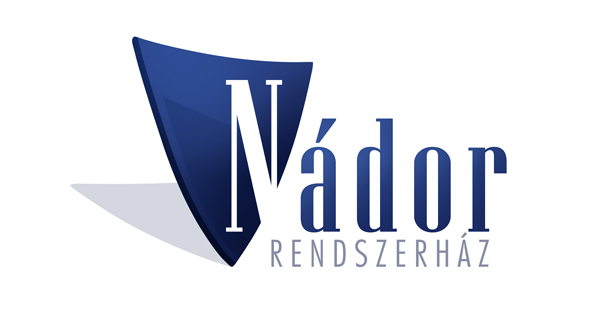 Budapest, 2020.Tartalom1	A Szabályzat célja, hatálya	31.1	Preambulum	31.2	Dunakeszi Kistérség  Társulása, mint adatkezelő adatai	31.3	Dunakeszi Kistérség Társulása adminisztratív feladatai, adatfeldolgozó	31.4	A szabályzat célja	31.5	Vonatkozó jogszabályok	41.6	A Szabályzat hatálya	41.7	A Szabályzat módosítása	42	Fogalmak	53	Az adatvédelem szervezete	73.1	A Társulási Tanács Elnöke	73.2	Adatvédelmi tisztviselő	74	Adatkezelői nyilvántartás	74.1	Adatkezelői nyilvántartás tartalma	85	Az érintettet megillető jogosultságok	85.1	Az érintett jogainak gyakorlására vonatkozó intézkedések	86	A személyes adatok kezelésére vonatkozó alapelvek	97	Adatvédelmi incidensek kezelése	108	Adatfeldolgozók	109	Közérdekű adatok nyilvánossága	119.1	Közérdekű adatok köre, a közérdekű adatok közzétételének és megismerésének korlátai	129.2	A közérdekű adatok megismerésére irányuló igény és teljesítése	129.3	A közérdekű adatok megismerésére irányuló igény elutasítása	1310	Adatbiztonsági intézkedések	1311	Együttműködés a felügyeleti hatósággal	1312	Mellékletek	14A Szabályzat célja, hatályaPreambulum2018. május 25-ével kell alkalmazni az Európai Unió 2016/679 számú általános adatvédelmi rendeletét, a General Data Protect Regulation-t (a továbbiakban GDPR, vagy Rendelet). Dunakeszi Kistérség  Társulása (Társulás) a Rendelet értelmében adatkezelőnek minősül, a Rendelet szabályozása a Társulás által kezelt személyes adatok vonatkozásában is alkalmazandó. A Rendelet egyes követelményeit a magyar jogrendben az információs önrendelkezési jogról és az információszabadságról szóló 2011. évi CXII. törvény (a továbbiakban: Infotv.) határozza meg.Dunakeszi Kistérség  Társulása, mint adatkezelő adataiDunakeszi Kistérség  Társulása adminisztratív feladatai, adatfeldolgozóDunakeszi Kistérség  Társulása nem rendelkezik önálló adminisztratív apparátussal, az ilyen jellegű feladatokat adatfeldolgozói minőségben a Dunakeszi Polgármesteri Hivatal látja el. Dunakeszi Kistérség  Társulása, valamint az adatfeldolgozója, a Dunakeszi Polgármesteri Hivatal a továbbiakban együttesen, mint Adatkezelő vagy Hivatal néven kerül hivatkozásra.Az adatvédelmi A szabályzat céljaJelen Szabályzat célja, annak biztosítása, hogy az Adatkezelő adatkezelése megfeleljen a GDPR, továbbá a mindenkori Infotv. előírásainak.Az Adatkezelő ügyfelei, leendő ügyfelei és alkalmazottai számára átláthatóvá kívánja tenni az általa, elektronikus vagy hagyományos úton nyújtott szolgáltatások igénybe vétele során követett adatkezelési eljárásokat, hogy a természetes személyek személyes adataik kezelésével összefüggő védelméhez kapcsolódó elvek és szabályok a természetes személyek állampolgárságától és lakóhelyétől függetlenül érvényesüljenek. Az Adatkezelő alapvető célja, hogy minden esetben tiszteletben tartsa e természetes személyek alapvető jogait és szabadságait, különösen, ami a személyes adataik védelméhez való jogukat illeti.Továbbá a szabályzat célja a közérdekű adatok és a közérdekből nyilvános adatok (a továbbiakban együttesen: közadat) megismerésére irányuló igények teljesítésének rendjére vonatkozó szabályok, és a közzétételre kerülő adatok nyilvánosságra hozatalával összefüggő feladatok meghatározása.Vonatkozó jogszabályokA Szabályzat rendelkezéseinek meghatározása során a Rendelet mellett kiemelten figyelembe vette az információs önrendelkezési jogról és az információszabadságról szóló 2011. évi CXII. törvény (Infotv.), a Polgári Törvénykönyvről szóló 2013. évi V. törvény („Ptk.”) rendelkezéseit is.Az informatikai biztonsági megfelelés során az állami és önkormányzati szervek elektronikus információbiztonságáról történő megfelelésről szóló 2013. évi L. törvény, továbbá a biztonsági osztályba és biztonsági szintbe sorolásra vonatkozó követelményekről szóló 41/2015. (VII. 15.) BM rendelet pontjai az irányadók.Minden, jelen szabályzatban nem, vagy nem kellő mélységig tárgyalt kérdésben az Infotv., vagy egyéb jogszabályok előírásait kell figyelembe venni.A Szabályzat hatályaJelen adatkezelési Szabályzat tárgyi hatálya kiterjed az Adatkezelő által folytatott minden olyan adatkezelésre, amely személyes adatra, valamint közérdekű adatra vagy közérdekből nyilvános adatra vonatkozik, beleértve papír alapú és az elektronikus adatkezelést, továbbá az internetes megjelenést is. A Szabályzat hatálya nem terjed ki azon adatkezelésekre és szolgáltatásokra, amelyek a honlapon megjelenő, azon hirdető, az Adatkezelőn kívüli harmadik fél szolgáltatásaihoz, és egyéb, általuk közzétett tartalomhoz kapcsolódnak. A Szabályzat nem terjed ki azon szolgáltatók, weboldalak adatkezelésére, melyekhez a honlapon található hivatkozás vezet. Üzleti titoknak minősülő adat csak jogszabály által meghatározott esetben és módon adható ki a kérelmezőnek.A szabályzat személyi hatálya kiterjed az Adatkezelőnél foglalkoztatott valamennyi köztisztviselőre, munkaviszony keretében, továbbá megbízási szerződéssel foglalkoztatottakra (a továbbiakban: munkavállalók).A Szabályzat területi hatálya kiterjed az Adatkezelő teljes működési területére.A Szabályzat módosításaA mindenkori hatályos Szabályzat az egyéb belső szabályzatokra vonatkozó előírások szerint, papír alapon és elektronikus formában is elérhető, Dunakeszi Polgármesteri Hivatal weblapján, az előző állapot 1 évig archívumban tartásával.FogalmakA Szabályzatban használt fogalmak jelentése:Érintett: bármely információ alapján azonosított vagy azonosítható természetes személy;Azonosítható természetes személy: az a természetes személy, aki közvetlen vagy közvetett módon, különösen valamely azonosító, például név, azonosító szám, helymeghatározó adat, online azonosító vagy a természetes személy fizikai, fiziológiai, genetikai, szellemi, gazdasági, kulturális vagy szociális azonosságára vonatkozó egy vagy több tényező alapján azonosítható;Személyes adat: az érintettre vonatkozó bármely információ;Különleges adat: a személyes adatok különleges kategóriáiba tartozó minden adat, azaz a faji vagy etnikai származásra, politikai véleményre, vallási vagy világnézeti meggyőződésre vagy szakszervezeti tagságra utaló személyes adatok, valamint a genetikai adatok, a természetes személyek egyedi azonosítását célzó biometrikus adatok, az egészségügyi adatok és a természetes személyek szexuális életére vagy szexuális irányultságára vonatkozó személyes adatok;Biometrikus adat: egy természetes személy fizikai, fiziológiai vagy viselkedési jellemzőire vonatkozó olyan, sajátos technikai eljárásokkal nyert személyes adat, amely lehetővé teszi vagy megerősíti a természetes személy egyedi azonosítását, mint például az arckép vagy a daktiloszkópiai adat;Közérdekű adat: az állami vagy helyi önkormányzati feladatot, valamint jogszabályban meghatározott egyéb közfeladatot ellátó szerv vagy személy kezelésében lévő és tevékenységére vonatkozó vagy közfeladatának ellátásával összefüggésben keletkezett, a személyes adat fogalma alá nem eső, bármilyen módon vagy formában rögzített információ vagy ismeret, függetlenül kezelésének módjától, önálló vagy gyűjteményes jellegétől, így különösen a hatáskörre, illetékességre, szervezeti felépítésre, szakmai tevékenységre, annak eredményességére is kiterjedő értékelésére, a birtokolt adatfajtákra és a működést szabályozó jogszabályokra, valamint a gazdálkodásra, a megkötött szerződésekre vonatkozó adat;Közérdekből nyilvános adat: a közérdekű adat fogalma alá nem tartozó minden olyan adat, amelynek nyilvánosságra hozatalát, megismerhetőségét vagy hozzáférhetővé tételét törvény közérdekből elrendeli;Hozzájárulás: az érintett akaratának önkéntes, határozott és megfelelő tájékoztatáson alapuló egyértelmű kinyilvánítása, amellyel az érintett nyilatkozat vagy az akaratát félreérthetetlenül kifejező más magatartás útján jelzi, hogy beleegyezését adja a rá vonatkozó személyes adatok kezeléséhez;Adatkezelő: az a természetes vagy jogi személy, illetve jogi személyiséggel nem rendelkező szervezet, aki vagy amely - törvényben vagy az Európai Unió kötelező jogi aktusában meghatározott keretek között - önállóan vagy másokkal együtt az adat kezelésének célját meghatározza, az adatkezelésre (beleértve a felhasznált eszközt) vonatkozó döntéseket meghozza és végrehajtja, vagy az adatfeldolgozóval végrehajtatja;Adatkezelés: az alkalmazott eljárástól függetlenül az adaton végzett bármely művelet vagy a műveletek összessége, így különösen gyűjtése, felvétele, rögzítése, rendszerezése, tárolása, megváltoztatása, felhasználása, lekérdezése, továbbítása, nyilvánosságra hozatala, összehangolása vagy összekapcsolása, zárolása, törlése és megsemmisítése, valamint az adat további felhasználásának megakadályozása, fénykép-, hang- vagy képfelvétel készítése, valamint a személy azonosítására alkalmas fizikai jellemzők (pl. ujj- vagy tenyérnyomat, DNS-minta, íriszkép) rögzítése;Adattovábbítás: az adat meghatározott harmadik személy számára történő hozzáférhetővé tétele;Közvetett adattovábbítás: személyes adatnak valamely harmadik országban vagy nemzetközi szervezet keretében adatkezelést folytató adatkezelő vagy adatfeldolgozó részére továbbítása útján valamely más harmadik országban vagy nemzetközi szervezet keretében adatkezelést folytató adatkezelő vagy adatfeldolgozó részére történő továbbítása;Nyilvánosságra hozatal: az adat bárki számára történő hozzáférhetővé tétele;Adattörlés: az adat felismerhetetlenné tétele oly módon, hogy a helyreállítása többé nem lehetséges;Adatkezelés korlátozása: a tárolt adat zárolása az adat további kezelésének korlátozása céljából történő megjelölése útján;Adatmegsemmisítés: az adatot tartalmazó adathordozó teljes fizikai megsemmisítése;Adatfeldolgozás: az adatkezelő megbízásából vagy rendelkezése alapján eljáró adatfeldolgozó által végzett adatkezelési műveletek összessége;Adatfeldolgozó: az a természetes vagy jogi személy, illetve jogi személyiséggel nem rendelkező szervezet, aki vagy amely - törvényben vagy az Európai Unió kötelező jogi aktusában meghatározott keretek között és feltételekkel - az adatkezelő megbízásából vagy rendelkezése alapján személyes adatokat kezel;Adatállomány: az egy nyilvántartásban kezelt adatok összessége;Harmadik személy: olyan természetes vagy jogi személy, illetve jogi személyiséggel nem rendelkező szervezet, aki vagy amely nem azonos az érintettel, az adatkezelővel, az adatfeldolgozóval vagy azokkal a személyekkel, akik az adatkezelő vagy adatfeldolgozó közvetlen irányítása alatt a személyes adatok kezelésére irányuló műveleteket végeznek;Harmadik ország: minden olyan állam, amely nem EGT-állam;Adatvédelmi incidens: az adatbiztonság olyan sérelme, amely a továbbított, tárolt vagy más módon kezelt személyes adatok véletlen vagy jogellenes megsemmisülését, elvesztését, módosulását, jogosulatlan továbbítását vagy nyilvánosságra hozatalát, vagy az azokhoz való jogosulatlan hozzáférést eredményezi;Profilalkotás: személyes adat bármely olyan - automatizált módon történő - kezelése, amely az érintett személyes jellemzőinek, különösen a munkahelyi teljesítményéhez, gazdasági helyzetéhez, egészségi állapotához, személyes preferenciáihoz vagy érdeklődéséhez, megbízhatóságához, viselkedéséhez, tartózkodási helyéhez vagy mozgásához kapcsolódó jellemzőinek értékelésére, elemzésére vagy előrejelzésére irányul;Címzett: az a természetes vagy jogi személy, illetve jogi személyiséggel nem rendelkező szervezet, aki vagy amely részére személyes adatot az adatkezelő, illetve az adatfeldolgozó hozzáférhetővé tesz;Álnevesítés: személyes adat olyan módon történő kezelése, amely - a személyes adattól elkülönítve tárolt - további információ felhasználása nélkül megállapíthatatlanná teszi, hogy a személyes adat mely érintettre vonatkozik, valamint műszaki és szervezési intézkedések megtételével biztosítja, hogy azt azonosított vagy azonosítható természetes személyhez ne lehessen kapcsolni;Amennyiben a mindenkori hatályos adatvédelmi és információszabadság jogszabály (jelen szabályzat megalkotásakor a Rendelet és az Infotv.) fogalommagyarázatai eltérnek jelen szabályzat fogalommagyarázataitól, akkor a jogszabály által meghatározott fogalmak az irányadóak.Az adatvédelem szervezeteA Társulási Tanács Elnöke Ellátja a törvény által a hatáskörébe utalt feladatokat, ennek keretében:Kiadja az adatvédelmi és adatbiztonsági szabályzatot.Kinevezi (megbízza) a Társulás adatvédelmi tisztviselőjét.Ellenőrzi az adatkezelést és adatvédelmet, valamint az informatikát érintő nyilvántartásokat az adatvédelmi tisztviselő útján.Adatvédelmi tisztviselőA Társulás, mint közhatalmi adatkezelő, adatvédelmi tisztviselőt jelöl ki a jogszabály alapján. Az adatvédelmi tisztviselőt szakmai rátermettség és különösen az adatvédelmi jog és gyakorlat szakértői szintű ismerete alapján kell kijelölni. Az adatvédelmi tisztviselő neve és elérhetősége a honlapon közzétételre kerül, továbbá az Adatkezelő a felügyeleti hatóságnak tájékoztatásul megküldi. Az Adatkezelő biztosítja, hogy az adatvédelmi tisztviselő a személyes adatok védelmével kapcsolatos összes ügybe megfelelő módon és időben bekapcsolódjon, biztosítja számára azokat az forrásokat, amelyek e feladatok végrehajtásához, a személyes adatokhoz és az adatkezelési műveletekhez való hozzáféréshez szükségesek.Az adatvédelmi tisztviselő a feladatai ellátásával kapcsolatban közvetlenül a Társulási Tanács elnökének tartozik beszámolással. Az érintettek a személyes adataik kezeléséhez és ezirányú jogaik gyakorlásához kapcsolódóvalamennyi kérdésben az adatvédelmi tisztviselőhöz fordulhatnak. Az adatvédelmi tisztviselőt feladatai teljesítésével kapcsolatban időbeli korlátozás nélküli titoktartási kötelezettség köti.Adatkezelői nyilvántartásAz Adatkezelő a kezelésében lévő személyes adatokkal kapcsolatos adatkezeléseiről, az adatvédelmi incidensekről és az érintett hozzáférési jogával kapcsolatos intézkedésekről nyilvántartást vezet, a GDPR 30. cikkében előírt tartalommal. Az adatkezelői nyilvántartás vezetését az adatvédelmi tisztviselő végzi.Az adatkezelések teljes körét az Adatkezelő aktuális adatkezelői nyilvántartása (adattérképe) rögzíti.Adatkezelői nyilvántartás tartalmaAz Adatkezelő felelősségébe tartozóan végzett adatkezelési tevékenységek nyilvántartását a mindenkori aktuális adatokból kell előállítani, a nyilvántartás napra készsége érdekében. A nyilvántartás a következő információkra terjedjen ki:az adatkezelő neve és elérhetősége, adatkezelő képviselője;adatvédelmi tisztviselő elérhetősége;az adatkezelés céljai;az érintettek kategóriáinak, valamint a személyes adatok kategóriáinak ismertetése;az adatkezelési műveletek – ideértve az adattovábbítást is – jogalapjai;olyan címzettek kategóriái, akikkel a személyes adatokat közlik vagy közölni fogják, ideértve a harmadik országbeli címzetteket vagy nemzetközi szervezeteket;ha harmadik országba vagy nemzetközi szervezet részére történő továbbítás történik, akkor az erre vonatkozó információk és garanciák leírása;a különböző adatkategóriák törlésére előirányzott határidők;a kezelt adatokkal összefüggésben felmerült adatvédelmi incidensek bekövetkezésének körülményeit, azok hatásait és a kezelésükre tett intézkedéseket;az érintett hozzáférési jogának érvényesítését korlátozó vagy megtagadó intézkedésének jogi és ténybeli indokait.A fenti nyilvántartásokat elektronikus formátumban kell vezetni. Az érintettet megillető jogosultságokAz adatkezelésben érintett jogosult arra, hogy az adatkezelő és az annak megbízásából vagy rendelkezése alapján eljáró adatfeldolgozó által kezelt személyes adatai vonatkozásában:az adatkezeléssel összefüggő tényekről az adatkezelés megkezdését megelőzően tájékoztatást kapjon (a továbbiakban: előzetes tájékozódáshoz való jog),kérelmére személyes adatait és az azok kezelésével összefüggő információkat az adatkezelő a rendelkezésére bocsássa (a továbbiakban: hozzáféréshez való jog),kérelmére, valamint az e fejezetben meghatározott további esetekben személyes adatait az adatkezelő helyesbítse, illetve kiegészítse (a továbbiakban: helyesbítéshez való jog),kérelmére, valamint az e fejezetben meghatározott további esetekben személyes adatai kezelését az adatkezelő korlátozza (a továbbiakban: az adatkezelés korlátozásához való jog),kérelmére, valamint az e fejezetben meghatározott további esetekben személyes adatait az adatkezelő törölje (a továbbiakban: törléshez való jog).Az érintett jogainak gyakorlására vonatkozó intézkedésekAz Adatkezelő minden egyes tájékoztatást tömör, átlátható, érthető és könnyen hozzáférhető formában, világosan és közérthetően megfogalmazva nyújtson, különösen a gyermekeknek címzett bármely információ esetében. Az információkat írásban vagy más módon – ideértve adott esetben az elektronikus utat is – kell megadni. Az érintett kérésére szóbeli tájékoztatás is adható, feltéve, hogy megfelelő módon igazolta személyazonosságát.Az érintettet a törvény szerint megilleti az a jog, hogy személyes adatai kezeléséről tájékoztatást kérjen, továbbá kérheti adatainak helyesbítését, az adatkezelés korlátozását vagy az adatok törlését. A jelen pont szerinti tartalmú kérelmeket (a jogszabályi feltételek fennállása esetén) azok benyújtásától számított legrövidebb idő alatt, de legfeljebb huszonöt napon belül el kell bírálni és a döntésről az érintettet írásban, vagy ha az érintett a kérelmet elektronikus úton nyújtotta be, elektronikus úton értesíteni kell. A tájékoztatást könnyen hozzáférhető és olvasható formában, lényegre törő, világos és közérthetően megfogalmazott tartalommal kell teljesíteni. Az érintett jogainak érvényesítése ingyenes, kivéve, ha az érintett a folyó évben azonos adatkörre vonatkozóan meghatározott jogai érvényesítése iránt ismételten kérelmet nyújt be, és e kérelme alapján az adatkezelő vagy az általa megbízott vagy rendelkezése alapján eljáró adatfeldolgozó által kezelt személyes adatainak helyesbítését, törlését vagy az adatkezelés korlátozását az adatkezelő jogszerűen mellőzi.Az Adatkezelő az érintett jogainak ismételt és megalapozatlan érvényesítésével összefüggésben közvetlenül felmerült költségeinek megtérítését követelheti az érintettől.Ha az Adatkezelőnek megalapozott kétségei vannak a kérelmet benyújtó természetes személy kilétével kapcsolatban, további, az érintett személyazonosságának megerősítéséhez szükséges információk nyújtását kérheti. A személyes adatok kezelésére vonatkozó alapelvekA GDPR II. fejezete meghatározza az adatkezelésre vonatkozó elveket. Ezen szempontok érvényesülését az Adatkezelő minden egyes azonosított adatkezelése során biztosítja.Személyes adatkizárólag egyértelműen meghatározott, jogszerű célból, jog gyakorlása és kötelezettség teljesítése érdekében kezelhető. Az adatkezelésnek minden szakaszában meg kell felelnie az adatkezelés céljának, az adatok gyűjtésének és kezelésének tisztességesnek és törvényesnek kell lennie;Csak olyan személyes adat kezelhető, amely az adatkezelés céljának megvalósulásához elengedhetetlen, a cél elérésére alkalmas. A személyes adat csak a cél megvalósulásához szükséges mértékben és ideig kezelhető.Az adatkezelés során biztosítani kell az adatok pontosságát, teljességét és – ha az adatkezelés céljára tekintettel szükséges – naprakészségét, valamint azt, hogy az érintettet csak az adatkezelés céljához szükséges ideig lehessen azonosítani.Az adatkezelés során arra alkalmas műszaki vagy szervezési – így különösen az adatok jogosulatlan vagy jogellenes kezelésével, véletlen elvesztésével, megsemmisülésével vagy károsodásával szembeni védelmet kialakító – intézkedések alkalmazásával biztosítani kell a személyes adatok megfelelő biztonságát.Adatvédelmi incidensek kezeléseAz esetlegesen felmerülő adatvédelmi incidensek kezelését a Társulási Tanács elnöke irányítja, az adatvédelmi tisztviselő bevonásával.AdatfeldolgozókAz Adatkezelő kizárólag olyan adatfeldolgozókat vesz igénybe, akik vagy amelyek megfelelő garanciákat nyújtanak az adatkezelésnek a Rendelet szerinti követelményeinek biztosítására, és az érintettek jogainak védelmét biztosító, megfelelő technikai és szervezési intézkedések végrehajtására.Az adatfeldolgozók igénybe vételére vonatkozó szabályok:Az adatfeldolgozó az adatkezelő előzetesen írásban tett eseti vagy általános felhatalmazása nélkül további adatfeldolgozót nem vehet igénybe.Az adatfeldolgozó által végzett adatkezelést írásos szerződésbe kell foglalni, mely szerződés tartalmazza az adatkezelés tárgyát, időtartamát, jellegét és célját, a személyes adatok típusát, az érintettek kategóriáit, valamint az adatkezelő kötelezettségeit és jogait A szerződésben rögzíteni kell, hogy az adatfeldolgozó:a személyes adatokat kizárólag az adatkezelő írásbeli utasításai alapján kezeli – beleértve a személyes adatoknak valamely harmadik ország vagy nemzetközi szervezet számára való továbbítását is –, kivéve akkor, ha az adatkezelést az adatfeldolgozóra alkalmazandó uniós vagy tagállami jog írja elő; ebben az esetben erről a jogi előírásról az adatfeldolgozó az adatkezelőt az adatkezelést megelőzően értesíti, kivéve, ha az adatkezelő értesítését az adott jogszabályfontos közérdekből tiltja;biztosítja azt, hogy a személyes adatok kezelésére feljogosított személyek titoktartási kötelezettséget vállalnak vagy jogszabályon alapuló megfelelő titoktartási kötelezettség alatt állnak;meghozza az adatok biztonsága érdekében szükséges, előírt intézkedéseket;tiszteletben tartja a további adatfeldolgozó igénybevételére vonatkozó bejelentési feltételeket;az adatkezelés jellegének figyelembevételével megfelelő technikai és szervezési intézkedésekkel a lehetséges mértékben segíti az adatkezelőt abban, hogy teljesíteni tudja kötelezettségét az érintett jogainak gyakorlásához kapcsolódó kérelmek megválaszolása tekintetében;segíti az adatkezelőt az adatbiztonságra, incidenskezelésre és az adatvédelmi hatásvizsgálatra vonatkozó kötelezettségek teljesítésében, figyelembe véve az adatkezelés jellegét és azadatfeldolgozó rendelkezésére álló információkat;az adatkezelési szolgáltatás nyújtásának befejezését követően az adatkezelő döntése alapján minden személyes adatot töröl vagy visszajuttat az adatkezelőnek, és törli a meglévő másolatokat, kivéve, ha az uniós vagy a tagállami jog a személyes adatok tárolását írja elő; az adatkezelő rendelkezésére bocsát minden olyan információt, amely az e cikkben meghatározott kötelezettségek teljesítésének igazolásához szükséges, továbbá amely lehetővé teszi és elősegíti az adatkezelő által vagy az általa megbízott más ellenőr által végzett auditokat, beleértve a helyszíni vizsgálatokat is.Közérdekű adatok nyilvánosságaAz Adatkezelő biztosítja, hogy a kezelésében lévő közérdekű adatot és közérdekből nyilvános adatot, a törvényben meghatározott kivételekkel, erre irányuló igény alapján bárki megismerhesse. Az Adatkezelő közzétételi kötelezettségének honlapján tesz eleget.  Az egyes hatósági és más konkrét ügyek intézésére, a jogszabályi előírásokra, illetve egyéb közérdekű adatokra vonatkozó szóbeli vagy írásbeli információkérésnek feladatkörén belül – sajtó esetében a jegyző és a polgármester előzetes tájékoztatása és egyetértése mellett – minden köztisztviselő köteles pontosan és haladéktalanul eleget tenni.A közérdekű adat megismerése iránti igény az Infotv. 28. § (1) alapján szóban, írásban vagy elektronikus úton terjeszthető be. Az adatigénylés feltételeit és határidejét az Infotv. 29. §-a alapján kell teljesíteni.Közérdekű adatok köre, a közérdekű adatok közzétételének és megismerésének korlátai1. Közérdekből nyilvános adatnak minősül:Hivatal feladat- és hatáskörében eljáró személy neve, feladatköre, munkaköre, vezetői megbízása, e körbeni feladat ellátásával összefüggő egyéb személyes adata, valamint azok a személyes adatai, amelyek megismerhetőségét törvény előírja;ha törvény másként nem rendelkezik, a jogszabály vagy állami, illetőleg helyi önkormányzati szervvel kötött szerződés alapján kötelezően igénybe veendő vagy más módon ki nem elégíthető szolgáltatást nyújtó szervek vagy személyek kezelésében lévő, e tevékenységükre vonatkozó, személyes adatnak nem minősülő adat.jogszabályban meghatározott egyéb, közérdekből nyilvános adatnak minősülő adat.2. Az Adatkezelő lehetővé teszi, hogy a kezelésében lévő közérdekű adatot és közérdekből nyilvános adatot erre irányuló igény alapján bárki megismerheti, kivéve, ha az adat az Infotv. 27. §-a által korlátozott kategóriába esik.	A közérdekű adatok megismerésére irányuló igény és teljesítése1. A közadat megismerése iránt szóban, írásban vagy elektronikus úton bárki igényt nyújthat be öoz. A közérdekből nyilvános adatok megismerésére a közérdekű adatok megismerésére vonatkozó rendelkezéseket kell alkalmazni. 2. A kérelem teljesítésére jelen szabályzat és az Infotv. 28-31. §-ában foglalt rendelkezések irányadóak. 3. A közérdekű adat megismerésére irányuló igényeket fő szabályként jelen Szabályzat 1. sz. mellékletét képező igénybejelentő lapon kell eljuttatni a Társulási Tanács elnökének címezve. Az adatszolgáltatást akkor is teljesíteni szükséges, ha nem az igénybejelentő lap kitöltésével nyújtották be.4. A közérdekű adat megismerésére irányuló igény benyújtható az Adatkezelő székhelyére címezve, fax számra elküldve, valamint a központi telefonszámán is. A közérdekű adat megismerésére irányuló igényeket elektronikus úton az Adatkezelő közzétett e-mail címére lehet benyújtani. 5. Az Adatkezelő amennyiben a teljesítésnek nincs jogszabályi akadálya az igény beérkezését követő legrövidebb idő alatt, legfeljebb azonban 15 napon belül tesz eleget.6. Ha az adatigénylés jelentős terjedelmű, illetve nagyszámú adatra vonatkozik, abban az esetben a határidő egy alkalommal 15 nappal meghosszabbítható. Erről az Adatkezelő az igénylőt az igény beérkezését követő 15 napon belül tájékoztatja.7.Az adatigénylésnek közérthető formában és – amennyiben azt az Adatkezelőnek aránytalan nehézség nélkül teljesíteni képes – az igénylő által kívánt technikai eszközzel, illetve módon kell eleget tenni (szóban, elektronikus levél útján, postai úton, fénymásolaton, fax útján, CD vagy DVD lemezen). Ha a kért adatot korábban már elektronikus formában nyilvánosságra hozták, az igény teljesíthető az adatot tartalmazó nyilvános forrás megjelölésével is. Az adatigénylést nem lehet elutasítani arra való hivatkozással, hogy annak közérthető formában nem lehet eleget tenni.	A közérdekű adatok megismerésére irányuló igény elutasítása1. A közérdekű adatok megismerésére irányuló igényekről, az igények teljesítését igazoló válaszlevelekről, valamint az elutasított kérelmekről, az elutasítások indokairól a megbízott munkavállaló nyilvántartást vezet. Az Adatkezelő minden évben január 31-ig tájékoztatja a Nemzeti Adatvédelmi és Információszabadság Hatóságot az elutasított kérelmekről, valamint az elutasítások indokairól.2. Az Adatkezelő elutasítja az igényt, ha a kért adatok nem minősülnek közérdekű adatnak. Az igény teljesítésének indoklással ellátott megtagadásáról, valamint az igénylőt az Infotv. alapján megillető jogorvoslati lehetőségekről 15 napon belül írásban vagy – ha az igényben elektronikus levelezési címét közölte – elektronikus levélben értesíteni kell az igénylőt. A megtagadás jogszerűségét és a megalapozottságát az Adatkezelő köteles bizonyítani.3. Ha a kért adatot nem az Adatkezelő kezeli, akkor erről a tényről az Adatkezelő a lehető legrövidebb időn, de legfeljebb 15 napon belül tájékoztatja az igénylőt.4. Az adatigénylésnek az Adatkezelő nem köteles eleget tenni, ha az igénylő nem adja meg nevét, nem természetes személy igénylő esetén megnevezését, valamint azt az elérhetőséget, amelyen számára az adatigényléssel kapcsolatos bármely tájékoztatás és értesítés megadható.Az adatigénylésnek az Adatkezelő akkor sem köteles eleget tenni abban a részben, amelyben az azonos igénylő által egy éven belül benyújtott, azonos adatkörre irányuló adatigényléssel megegyezik, feltéve, hogy az azonos adatkörbe tartozó adatokban változás nem állt be.A közérdekű adat megismerése iránti igény teljesítése nem tagadható meg azért, mert a nem magyar anyanyelvű igénylő az igényét anyanyelvén vagy az általa értett más nyelven fogalmazza meg.5. Ha a közérdekű adat megismerése iránti igény teljesítésének megtagadása tekintetében törvény az Adatkezelő mérlegelését teszi lehetővé, a megtagadás alapját szűken kell értelmezni, és a közérdekű adat megismerésére irányuló igény teljesítése kizárólag abban az esetben tagadható meg, ha a megtagadás alapjául szolgáló közérdek nagyobb súlyú a közérdekű adat megismerésére irányuló igény teljesítéséhez fűződő közérdeknél.Adatbiztonsági intézkedésekAz Adatkezelő a kezelt személyes adatok megfelelő szintű biztonságának biztosítása érdekében az érintettek alapvető jogainak érvényesülését az adatkezelés által fenyegető – így különösen az érintettek különleges adatainak kezelésével járó – kockázatok mértékéhez igazodó műszaki és szervezési intézkedéseket tesz, illetve csak a feltételeket teljesítő adatfeldolgozót bíz meg az adatainak kezelésével. Együttműködés a felügyeleti hatósággalAz Adatkezelő, feladatai végrehajtása során a felügyeleti hatósággal – annak megkeresése alapján – együttműködik.Mellékletek1. számú mellékletAdatszolgáltatási/adatkezelési kérelemAz információs önrendelkezési jogról és az információszabadságról szóló 2011. évi CXII. törvény 14. §-ában biztosított jogosultságaimra hivatkozva kérem a Dunakeszi Kistérség Többcélú Társulását, hogy a Társulás által kezelt személyes adataim vonatkozásában az alábbi jogaim érvényesülését biztosítsák: Beazonosításomhoz az alábbi adatokat adom meg, melyek kezeléséhez az adatszolgáltatás elvégzése és nyilvántartása céljából hozzájárulok.Tudomásul veszem, hogy az Adatkezelő az engem megillető jogosultságok érvényesítésére irányuló kérelmem annak benyújtásától számított legrövidebb idő alatt, de legfeljebb huszonöt napon belül elbírálja és döntéséről írásban értesít. Tudomásul veszem hogy a jogaim érvényesítését az Adatkezelő ingyenesen látja el, kivéve, haa folyó évben, azonos adatkörre vonatkozóan az Infotv. 14. § b)–e) pontjaiban meghatározott jogaim érvényesítése iránt ismételten kérelmet nyújtottam be, ése kérelmem alapján az Adatkezelő vagy az általa megbízott vagy rendelkezése alapján eljáró adatfeldolgozó által kezelt személyes adataim helyesbítését, törlését vagy az adatkezelés korlátozását jogszerűen mellőzi,az Adatkezelő jogaim a) és b) pontban foglaltak szerinti ismételt és megalapozatlan érvényesítésével összefüggésben közvetlenül felmerült költségeinek megtérítését követelheti tőlem.Dunakeszi, 202  .				...................................................................									adatigénylőSzervezeti adatok:Szervezet neve:Dunakeszi Kistérség  TársulásaSzervezet székhelye:2120 Dunakeszi, Fő út 25.Szervezet vezető tisztségviselője:Dióssi Csaba Társulási Tanács ElnökeDunakeszi Város PolgármestereSzervezet tevékenysége:Kistérségi társulásTelefon:+36 27 542 800e-mail:LevaiT@dunakeszi.huAdatvédelmi tisztviselő elérhetősége:e-mail adatvedelem@dunakeszi.huNév:Születési név:Születési hely, idő:Anyja neve:Állandó lakcím: